"Українське мистецтво сьогодні - новий досвід Війни і Життя":Живопис, графіка, фото, відео-арт.10 - 30 червня 2023, Польща, Казімєж-ДольниУ виставці беруть участь:Сергій АлимовСтаніслав ГедзевичМихайло ЖуковІгор ІльїнськийЄвгенія МоргулянАртем ПогребнийЄдуард ЯшинВолодимир БисовМакс Скжечковські (Казімєж-Дольни)Влас БєловАртем ВолокітінЮлія ГолубТетяна МалиновськаРоман МінінОльга ФедороваОлексій ЯловегаКуратори: Тетяна Тумасьян, МГ, Харків,                   Макс Скжечковські, Казімєж-ДольниКоординатори: Дарія Герасімова, МГ, Харків                           Павло Янушек, Казімєж-ДольниКерівник проекту: Ольга Пішель, Асоціація міст-побратимів Штеглітц-Целендорф, Берлін.   Україну та Польщу об'єднує довга історія дружніх відносин, в рамках якої відбулося безліч значущих культурних подій. У наші часи, коли Харків та вся Україна перебувають у складному воєнному періоді, співпраця з польською галереєю в місті Казімєж-Дольни, що виникла завдяки ініціативі побратимської організації з Берліна, яка об'єднує культурних активістів з Німеччини, України та Польщі з метою підтримки та розвитку культурних зв'язків між цими країнами, набуває особливого значення. Таким чином основна мета виставки полягає не лише у досягненні важливих професійних цілей, але й у тому, щоб харківські художники та галерея мали можливість приєднатися до широкого європейського культурного співтовариства, виразити свою активну творчу й громадянську позицію, звернути увагу європейської аудиторії на культуру й актуальне мистецтво країни, що переживає воєнний конфлікт.     Експозиція, підготовлена Муніципальною галереєю Харкова з партнерською галереєю VOVATANYA, розкриває непохитну стійкість міста, яке витримує жорстокі наслідки воєнних дій, проте не здається перед труднощами, продовжуючи своє існування та творчу діяльність.     Ця виставка збирає разом обдарованих художників, які належать до різних поколінь і працюють у різних художніх напрямках та жанрах. Важливим зв'язуючим елементом проекту є факт, що всі ці художники мають глибокі корені в Харкові. Вони є випускниками різних років Харківської академії мистецтв і протягом довгого часу плідно співпрацюють з міською галереєю. Ці талановиті митці володіють не тільки майстерністю, але й надзвичайною чутливістю до викликів сучасності. Живучи та працюючи у своєму батьківському місті, вони збагачують свої візуальні напрями мистецтва та пропонують власні творчі інтерпретації подій, що відбуваються в Україні, в рамках цієї виставки. В свою чергу, Муніципальна галерея Харкова незважаючи на воєнні труднощі, продовжує презентувати твори цих талановитих художників на різних партнерських платформах і у різних країнах. Вона виконує важливе завдання культурної дипломатії, розповідаючи про мистецтво та творчу силу України. Ця виставка продовжує цей напрямок і є своєрідним витоком інтелектуальної та творчої енергії всього Харкова сьогодні.    У першому блоку виставки, куратори свідомо акцентували увагу на творах художників з Харкова, створених у передвоєнні роки. Масляний живопис цих талановитих митців, як прозоре дзеркало, безупинно розкриває велич вільного міста через свою багатошарову пластику, різнобарв'я та глибоку художню інтерпретацію. Ці твори привертають увагу глядача, розкриваючи перед ним широкий спектр вражень, що охоплює урбаністичні пейзажі Харкова та інших міст, пленерні ескізи рідної природи, натюрморти та жанрові композиції. Твори І. Ільїнського,  А. Погребного, М. Жукова, С. Гедзевича, Є. Моргулян та Є. Яшина, представлені на виставці, демонструють технічну вправність, виразність композиції та глибокий символізм, що передає спокій та гармонію міста в період без війни, а також витончену красу, що проявляється у кожному мазку пензля.    У другому блоку виставки презентовано Харків у фотографіях, як унікальну візуальну рефлексію. Ця колекція є результатом майстерності та творчого бачення двох талановитих фотографів, що зуміли збагатити наше сприйняття міста, передаючи його унікальну енергію та особливості через свої об'єктиви. Першим з фотографів є Володимир Бисов, вiдомий український фотохудожник і автор п'ятнадцяти фотоальбомів про Харків, його історію та регіон. Цей митець є свідком того, як до 24 лютого 2022 року вільне місто розквітало та розвивалось з його видатною конструктивістською архітектурою, широкими вулицями та просторими площами. Другим фотографом є Макс Скжечковські, польський майстер фотографії, який відвідав місто Харків навесні минулого року. Його знімки відтворюють вже страждання та руйнування, які випали на долю Харкова.    Третій блок експозиції відкриває перед нами світ медійного мистецтва. Це  відео-арт, створений молодими талановитими авторами протягом останнього року війни. Як приклад, медійний колаж автора Власа Белова маніфестує експресивність та виразність, сповнений жаху та тривоги, він передає реальність складних часів для мільйонів людей. Цей творчий артефакт презентує особисту фото-документацію  з Харкова, зняту під час найтрагічніших днів для міста, а також відео, зняте перед війною, що протестує проти конфлікту і руйнувань, вшановуючи героїзм захисників оборони. У відеороботах Ю. Голуб, Т. Малиновської та О. Федорової біль війни присутній у жіночому емоційному сприйнятті. А роботи О. Яловега, А. Волокітіна та Р. Мініна несуть у собі глибокий філософський контекст, ставлять питання про сутність війни, рефлексію життя та незаперечну смертельну реальність.   Медійний сегмент експозиції, представлений як самостійний виставковий проект, нещодавно зустрівся з публікою в Познані.   Харківське творче середовище, створивши цей виставковий міст між українською та польською культурою, розглядає можливість придбати твори мистецтва з благодійною ціллю. Збір коштів від продажу цих робіт організатори виставки пропонують використати для підтримки художників з Харкова та їхніх сімей.Для отримання додаткової інформації: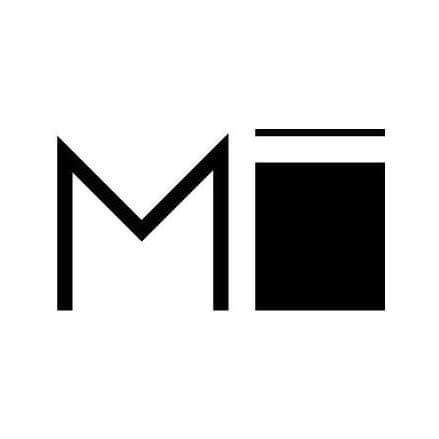 https://mgallery.kharkov.ua/                                         Instagram: @m_gallery_ 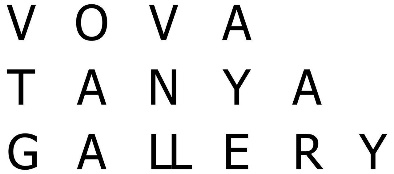 Instagram: @vovatanyagallery